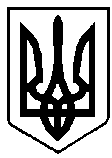 ВИКОНАВЧИЙ КОМІТЕТ вараської МІСЬКОЇ РАДИМайдан Незалежності .Вараш, Рівненська обл.,34403,  тел. /факс (03636) 2-45-19e-mail: rada@varash-rada.gov.ua  Код ЄДРПОУ 03315879П Р О Т О К О Л   №1001-ПТВ-07-22засідання  виконавчого  комітету 							      Від  05 травня  2022 року							Засідання розпочалося о 14.15 год.							Засідання закінчилося  о 14.50 год.	 					                Сесійна зала Присутні  на  засіданні члени виконкому:Мензул О.П. – міський голова, вів засіданняБойко С.В.Воскобойник І.С.Гаврилюк О.В.Ємельянов Я.В.Онопрійчук О.В.Ординат О.Я.Павлишин П.Я. Патейчук А.В. Руднік О.О. Стецюк Д.В. Федорук О.С. Хондока Р.В. Ярошик О.В.Відсутні: Бортнік А.А.Денега С.В.Дерев’янчук Г.М. Яковчук Р.В.Взяли участь у засіданні:Базелюк О.П.		- начальник управління документообігу та 	організаційної роботи виконавчого комітетуБарабух І.Р.		- начальник управління економіки та розвитку       			громади виконавчого комітетуДерев’янчук О.О.		- заступник директора КНП ВМР «Вараська 		багатопрофільна лікарня»Осадчук С.В.		- директор департаменту соціального захисту та 					гідності виконавчого комітетуТацюк В.В.		- начальник фінансового управління 	виконавчого 	комітетуЮщук Д.А.			- директор департаменту житлово-комунального 					господарства, майна та 	будівництва виконавчого 					комітетуЯрошик О.М.		- головний бухгалтер КНП ВМР «Вараський центр 					первинної медичної допомоги»Присутні на засіданні:Войтович Н.С.		- директор КП «УК «Житлокомунсервіс» ВМРГаврилов О.Л.		- т.в.о. директора КП «Вараштепловодоканал» ВМРГребьонкін В.П.		- начальник відділу інформаційної політики та 	комунікацій виконавчого комітетуКолесінська Н.П.		- заступник начальника, відділу архітектури та 	містобудування, головного архітектора, виконавчого 	комітетуЛатишенко Т.І.		- директор КНП ВМР «Вараська багатопрофільна 	лікарня»Мирончук Ж.М.		- директор КНП ВМР «Вараський центр первинної 					медичної допомоги»Терехова В.П.		- завідувач сектору «Адміністративні послуги в галузі 				житлової субсидії та пільги» Департаменту 						соціального захисту та гідності виконавчого комітетуПОРЯДОК ДЕННИЙ:	1. Про звіт про виконання бюджету Вараської міської території громади за І квартал 2022 року (від 29.04.2022 №146-ПРВ-22-7310).	2. Про внесення змін до бюджету Вараської міської територіальної громади на 2022 рік (код бюджету 17532000000) (від 04.05.2022 №155-ПРВ-22-7310).	3. Про виконання Програми економічного і соціального розвитку Вараської міської територіальної громади на 2021 рік (від 19.04.2022 №132-ПРВ-22-7210).	4. Про погодження сезонної виїзної торгівлі продукцією крафтового виробництва (від 28.04.2022 №141-ПРВ-22-7230).	5.  Про закінчення опалювального періоду 2021-2022 років в м.Вараш та с.Заболоття	 (від 29.04.2022 №145-ПРВ-22-4310).	6. Про погодження внесення змін до договору оренди нерухомого майна, що належить до комунальної власності від 11.09.2017 №69 (від 26.04.2022 №140-ПРВ-22-4340).	7. Про погодження внесення змін до договору оренди індивідуального-визначеного нерухомого Майна, що належить до комунальної власності від 04.03.2015 №40 (від 29.04.2022 №144-ПРВ-22-4340).	8. Про висунення кандидатур на присвоєння почесного звання України «Мати-героїня» (від 02.05.2022 №149-ПРВ-22-7132).	9. Про затвердження протоколу від 28.0.42022 №1 комісії щодо розгляду заяв про виплату адресної допомоги на придбання житла для учасників АТО/ООС, членів сім’ї загиблого (померлого) учасника АТО/ООС на умовах спів фінансування (від 28.04.2022 №143-ПРВ-22-7114).	10. Про включення квартири до числа службових та надання службового житла (від 21.04.2022 №138-ПРВ-22-7114).Голосували за основу: за – 14; проти – 0; утримались – 0.Мензул О.П., міський голова, за пропозицією керівників структурних підрозділів виконавчого комітету, запропонував внести до порядку денного додатково  питання: 	1. Про погодження    передачі в користування нерухомого майна на період воєнного  стану 	(від 28.04.2022 №142-ПРВ-22-4320).Голосували за пропозицію: за – 14; проти – 0; утримались – 0.		2. Про внесення змін до рішення виконавчого комітету від 29 грудня 2021 року № 431 «Про створення робочої групи з питань підготовки до прийняття у комунальну власність Вараської міської територіальної громади об’єктів незавершеного будівництва та інженерних мереж» (від 02.05.2022 №147-ПРВ-22-4320).Голосували за пропозицію: за – 14; проти – 0; утримались – 0.		3. Про погодження передачі в оренду нерухомого майна комунальної  власності без проведення аукціону (для розміщення КЗ «Обласне бюро  судово-медичної експертизи» РОР) (від 03.05.2022 №150-ПРВ-22-4320).Голосували за пропозицію: за – 14; проти – 0; утримались – 0.		4. Про погодження продовження договору оренди нерухомого майна комунальної власності для Акціонерного товариства «Укрпошта» без проведення аукціону 	(від 03.05.2022 №151-ПРВ-22-4320).Голосували за пропозицію: за – 14; проти – 0; утримались – 0.		5. Про державну реєстрацію права комунальної власності на об’єкти нерухомого майна (від 03.05.2022 №152-ПРВ-22-4320).Голосували за пропозицію: за – 14; проти – 0; утримались – 0.		6. Про державну реєстрацію права комунальної власності на об’єкти нерухомого майна (від 03.05.2022 №153-ПРВ-22-4320).Голосували за пропозицію: за – 14; проти – 0; утримались – 0.		7. Про державну реєстрацію права комунальної власності на об’єкти нерухомого майна (від 03.05.2022 №154-ПРВ-22-4320).Голосували за пропозицію: за – 14; проти – 0; утримались – 0.		8. Про внесення змін до рішення виконавчого комітету Вараської міської ради від 26.10.2021 №341 «Про затвердження фінансового плану комунального некомерційного підприємства Вараської міської ради «Вараський центр первинної медичної допомоги» на 2022 рік» (від 05.05.2022 №158-ПРВ-22-7210).Голосували за пропозицію: за – 14; проти – 0; утримались – 0.		9. Про внесення змін до рішення виконавчого комітету Вараської міської ради від 26.10.2021 №339 «Про затвердження фінансового плану комунального некомерційного підприємства Вараської міської ради «Вараська багатопрофільна лікарня» на 2022 рік» (від 05.05.2022 №159-ПРВ-22-7210).Голосували за пропозицію: за – 14; проти – 0; утримались – 0.		10. Про обмеження руху пасажирського транспорту у межах санітарно-захисної зони ВП «Рівненська АЕС» ДП «НАЕК «Енергоатом»	 (від 05.05.2022 №160-ПРВ-22-7210).Голосували за пропозицію: за – 14; проти – 0; утримались – 0.	ВИРІШИЛИ: включити дані питання до порядку денного.Голосували за порядок денний в цілому: за–14; проти–0; утримались–0.СЛУХАЛИ: 1. Про звіт про виконання бюджету Вараської міської території громади за І квартал 2022 рокуДоповідала: В.Тацюк, начальник фінансового управління виконавчого комітетуВИСТУПИВ: О. МензулГолосували: за – 14; проти – 0; утримались – 0.ВИРІШИЛИ: рішення №139-РВ-22 додається.СЛУХАЛИ: 2. Про внесення змін до бюджету Вараської міської територіальної громади на 2022 рік (код бюджету 17532000000)Доповідала: В.Тацюк, начальник фінансового управління виконавчого комітетуГолосували за основу: за – 14; проти – 0; утримались – 0.ВИСТУПИВ: О. Мензул, який відповідно до звернення Вараської військової адміністрації та у зв’язку з тим, що Вараська міська територіальна громада територіально належить до Вараського району,  запропонува внести зміни до бюджетних призначень загального фонду на 2022 рік головного розпорядника бюджетних коштів - виконавчого комітету Вараської міської ради, а саме:	- збільшити по КПКВК 0219770 «Інші субвенції з місцевого бюджету»  в сумі 1 000 000 грн для виділення коштів субвенції районному бюджету Вараського району для виконання районної Програми підготовки територіальної оборони та місцевого населення до участі в русі національного спротиву у Вараському районі на 2022-2024 роки;	- зменшити бюджетні призначення по КПКВК 0218240 «Заходи та роботи з територіальної оборони» по програмі мобілізаційної підготовки, мобілізації та оборонної роботи у Вараській міській територіальній громаді на 2022 – 2025 роки в сумі  1 000 000 грн.	Фінансовому управлінню виконавчого комітету Вараської міської ради підготувати текст рішення з додатками відповідно до вищезазначених змін згідно з бюджетним законодавством.Голосували за пропозицію: за – 14; проти – 0; утримались – 0.Голосували за рішення в цілому: за – 14; проти – 0; утримались – 0.ВИРІШИЛИ: рішення № 140-РВ-22 додається.СЛУХАЛИ: 3. Про виконання Програми економічного і соціального розвитку Вараської міської територіальної громади на 2021 рікДоповідала: І.Барабух, начальник управління економіки та розвитку громади 		виконавчого комітету	ВИСТУПИВ: О. МензулГолосували: за – 14; проти – 0; утримались – 0.ВИРІШИЛИ: рішення № 141-РВ-22 додається.СЛУХАЛИ: 4. Про погодження сезонної виїзної торгівлі продукцією крафтового виробництваДоповідала: І.Барабух, начальник управління економіки та розвитку громади 		виконавчого комітетуГолосували за основу: за – 14; проти – 0; утримались – 0.	Барабух І.Р. запропонувала внести зміни в пункт 1 рішення, а саме: термін «з 10.05.2022 по 09.06.2022» замінити на «з 06.05.2022 по 05.06.2022».Голосували за пропозицію: за – 14; проти – 0; утримались – 0.Голосували за рішення в цілому: за – 14; проти – 0; утримались – 0.ВИРІШИЛИ: рішення № 142-РВ-22 додається.СЛУХАЛИ: 5.  Про закінчення опалювального періоду 2021-2022 років в м.Вараш та с.ЗаболоттяДоповідав: Д.Ющук, директор департаменту житлово-комунального господарства, майна та будівництва виконавчого комітетуГолосували за основу: за – 14; проти – 0; утримались – 0.ВИСТУПИЛИ: О.Мензул, Д.Ющук, який запропонував внести зміни в рішення, виклавши пункти 1, 2 в такій редакції:«1. Закінчити опалювальний період 2021-2022 років у м. Вараш з 05.05.2022 року та с. Заболоття  з 16 травня 2022 року.2. ВП «Рівненська АЕС» ДП «НАЕК «Енергоатом, КП «ВТВК» ВМР приступити до відключення споживачів теплової енергії м. Вараш з 05.05.2022 року, с. Заболоття з 16 травня 2022 року.»Голосували за пропозицію: за – 14; проти – 0; утримались – 0.Голосували за рішення в цілому: за – 14; проти – 0; утримались – 0.ВИРІШИЛИ: рішення № 143-РВ-22 додається.СЛУХАЛИ: 6. Про погодження внесення змін до договору оренди нерухомого майна, що належить до комунальної власності від 11.09.2017 №69Доповідав: Д.Ющук, директор департаменту житлово-комунального господарства, майна та будівництва виконавчого комітетуГолосували за основу: за – 14; проти – 0; утримались – 0.	Ющук Д.А. запропонував внести зміни в підпункт 3.1 пункту 3 рішення, а саме: в таблиці цифри «93,00 м²» замінити на «50,44 м²» .Голосували за пропозицію: за – 14; проти – 0; утримались – 0.Голосували за рішення в цілому: за – 14; проти – 0; утримались – 0.ВИРІШИЛИ: рішення № 144-РВ-22 додається.СЛУХАЛИ: 7. Про погодження внесення змін до договору оренди індивідуального-визначеного нерухомого Майна, що належить до комунальної власності від 04.03.2015 №40Доповідав: Д.Ющук, директор департаменту житлово-комунального господарства, майна та будівництва виконавчого комітетуГолосували: за – 14; проти – 0; утримались – 0.ВИРІШИЛИ: рішення № 145-РВ-22 додається.СЛУХАЛИ: 8. Про висунення кандидатур на присвоєння почесного звання України «Мати-героїня»Доповідала: С.Осадчук, директор департаменту соціального захисту та гідності виконавчого комітету Голосували: за – 14; проти – 0; утримались – 0.ВИРІШИЛИ: рішення № 146-РВ-22 додається.СЛУХАЛИ: 9. Про затвердження протоколу від 28.0.42022 №1 комісії щодо розгляду заяв про виплату адресної допомоги на придбання житла для учасників АТО/ООС, членів сім’ї загиблого (померлого) учасника АТО/ООС на умовах спів фінансуванняДоповідала: С.Осадчук, директор департаменту соціального захисту та 			гідності виконавчого комітетуГолосували: за – 14; проти – 0; утримались – 0.ВИРІШИЛИ: рішення № 147-РВ-22 додається.СЛУХАЛИ: 10. Про включення квартири до числа службових та надання службового житлаДоповідала: С.Осадчук, директор департаменту соціального захисту та 			гідності виконавчого комітетуГолосували: за – 14; проти – 0; утримались – 0.ВИРІШИЛИ: рішення № 148-РВ-22 додається.СЛУХАЛИ: 11. Про погодження    передачі в користування нерухомого майна на період воєнного  стануДоповідав: Д.Ющук, директор департаменту житлово-комунального господарства, майна та будівництва виконавчого комітетуГолосували: за – 14; проти – 0; утримались – 0.ВИРІШИЛИ: рішення № 149-РВ-22 додається.СЛУХАЛИ: 12. Про внесення змін до рішення виконавчого комітету від 29 грудня 2021 року № 431 «Про створення робочої групи з питань підготовки до прийняття у комунальну власність Вараської міської територіальної громади об’єктів незавершеного будівництва та інженерних мереж»Доповідав: Д.Ющук, директор департаменту житлово-комунального господарства, майна та будівництва виконавчого комітетуГолосували: за – 14; проти – 0; утримались – 0.ВИРІШИЛИ: рішення № 150-РВ-22 додається.СЛУХАЛИ: 13. Про погодження передачі в оренду нерухомого майна комунальної  власності без проведення аукціону (для розміщення КЗ «Обласне бюро  судово-медичної експертизи» РОР)Доповідав: Д.Ющук, директор департаменту житлово-комунального господарства, майна та будівництва виконавчого комітетуГолосували: за – 14; проти – 0; утримались – 0.ВИРІШИЛИ: рішення № 151-РВ-22 додається.СЛУХАЛИ: 14. Про погодження продовження договору оренди нерухомого майна комунальної власності для Акціонерного товариства «Укрпошта» без проведення аукціонуДоповідав: Д.Ющук, директор департаменту житлово-комунального господарства, майна та будівництва виконавчого комітетуГолосували: за – 14; проти – 0; утримались – 0.ВИРІШИЛИ: рішення № 152-РВ-22 додається.СЛУХАЛИ: 15. Про державну реєстрацію права комунальної власності на об’єкти нерухомого майнаДоповідав: Д.Ющук, директор департаменту житлово-комунального господарства, майна та будівництва виконавчого комітетуВИСТУПИВ: О. МензулГолосували: за – 14; проти – 0; утримались – 0.ВИРІШИЛИ: рішення № 153-РВ-22 додається.СЛУХАЛИ: 16. Про державну реєстрацію права комунальної власності на об’єкти нерухомого майнаДоповідав: Д.Ющук, директор департаменту житлово-комунального господарства, майна та будівництва виконавчого комітетуГолосували: за – 14; проти – 0; утримались – 0.ВИРІШИЛИ: рішення № 154-РВ-22 додається.СЛУХАЛИ: 17. Про державну реєстрацію права комунальної власності на об’єкти нерухомого майнаДоповідав: Д.Ющук, директор департаменту житлово-комунального господарства, майна та будівництва виконавчого комітетуГолосували: за – 14; проти – 0; утримались – 0.ВИРІШИЛИ: рішення № 155-РВ-22 додається.СЛУХАЛИ: 18. Про внесення змін до рішення виконавчого комітету Вараської міської ради від 26.10.2021 №341 «Про затвердження фінансового плану комунального некомерційного підприємства Вараської міської ради «Вараський центр первинної медичної допомоги» на 2022 рік»Доповідала: О. Ярошик, головний бухгалтер КНП ВМР «Вараський центр 			первинної медичної допомоги»ВИСТУПИЛИ: О. Мензул, Ж.Мирончук, С.ОсадчукГолосували: за – 14; проти – 0; утримались – 0.ВИРІШИЛИ: рішення № 156-РВ-22 додається.СЛУХАЛИ: 19. Про внесення змін до рішення виконавчого комітету Вараської міської ради від 26.10.2021 №339 «Про затвердження фінансового плану комунального некомерційного підприємства Вараської міської ради «Вараська багатопрофільна лікарня» на 2022 рік»Доповідала: О. Дерев’янчук, заступник директора КНП ВМР «Вараська багатопрофільна лікарня»Голосували: за – 14; проти – 0; утримались – 0.ВИРІШИЛИ: рішення № 157-РВ-22 додається.СЛУХАЛИ: 20. Про обмеження руху пасажирського транспорту у межах санітарно-захисної зони ВП «Рівненська АЕС» ДП «НАЕК «Енергоатом»Доповідала: І.Барабух, начальник управління економіки та розвитку громади 		виконавчого комітетуВИСТУПИВ: О. МензулГолосували: за – 14; проти – 0; утримались – 0.ВИРІШИЛИ: рішення № 158-РВ-22 додається.Міський голова			Олександр МЕНЗУЛ